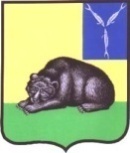 СОВЕТ  МУНИЦИПАЛЬНОГО  ОБРАЗОВАНИЯ  ГОРОД  ВОЛЬСКВОЛЬСКОГО  МУКНИЦИПАЛЬНОГО  РАЙОНА
САРАТОВСКОЙ  ОБЛАСТИРЕШЕНИЕ07 сентября 2018 года                № 63/3-281                              г.ВольскО внесении изменений  в Генеральный  план  муниципального образования город   Вольск, утвержденный Решением Советамуниципального образования город Вольск от 10.06.2011 г. № 37/2-214.        Руководствуясь  статьями 9, 24 - 25   Градостроительного  кодекса  Российской  Федерации,  Федеральным  Законом  от  06.10.2003 № 131-ФЗ  «Об  общих  принципах  организации  местного  самоуправления  в  Российской  Федерации»,  ст. 19  Устава  муниципального  образования  город  Вольск  Вольского  муниципального  района  Саратовской  области, Совет  муниципального  образования  город  Вольск                                                          РЕШИЛ:         1. Внести в Генеральный план  муниципального образования   город Вольск, утвержденный Решением Совета  муниципального образования город Вольск   от 10.06.2011 г. № 37/2-214,  следующие изменения:         изложить в новой редакции карту  «Схема границ функциональных зон.  М 1:10000», (приложение).          2. Контроль за исполнением  настоящего  решения  возложить  на  главу  муниципального  образования  город  Вольск.        3. Настоящее  решение  вступает  в  силу  со  дня  его  официального  опубликования.Глава  муниципальногообразования  город  Вольск                                                      В.В. Гуменюк     Приложение  к Решению Совета  муниципального образования  город  Вольск                                                                                                                  от 07.09.2018г. № 63/3-281Фрагмент карты «Схема границ функциональных зон М 1:10000»До: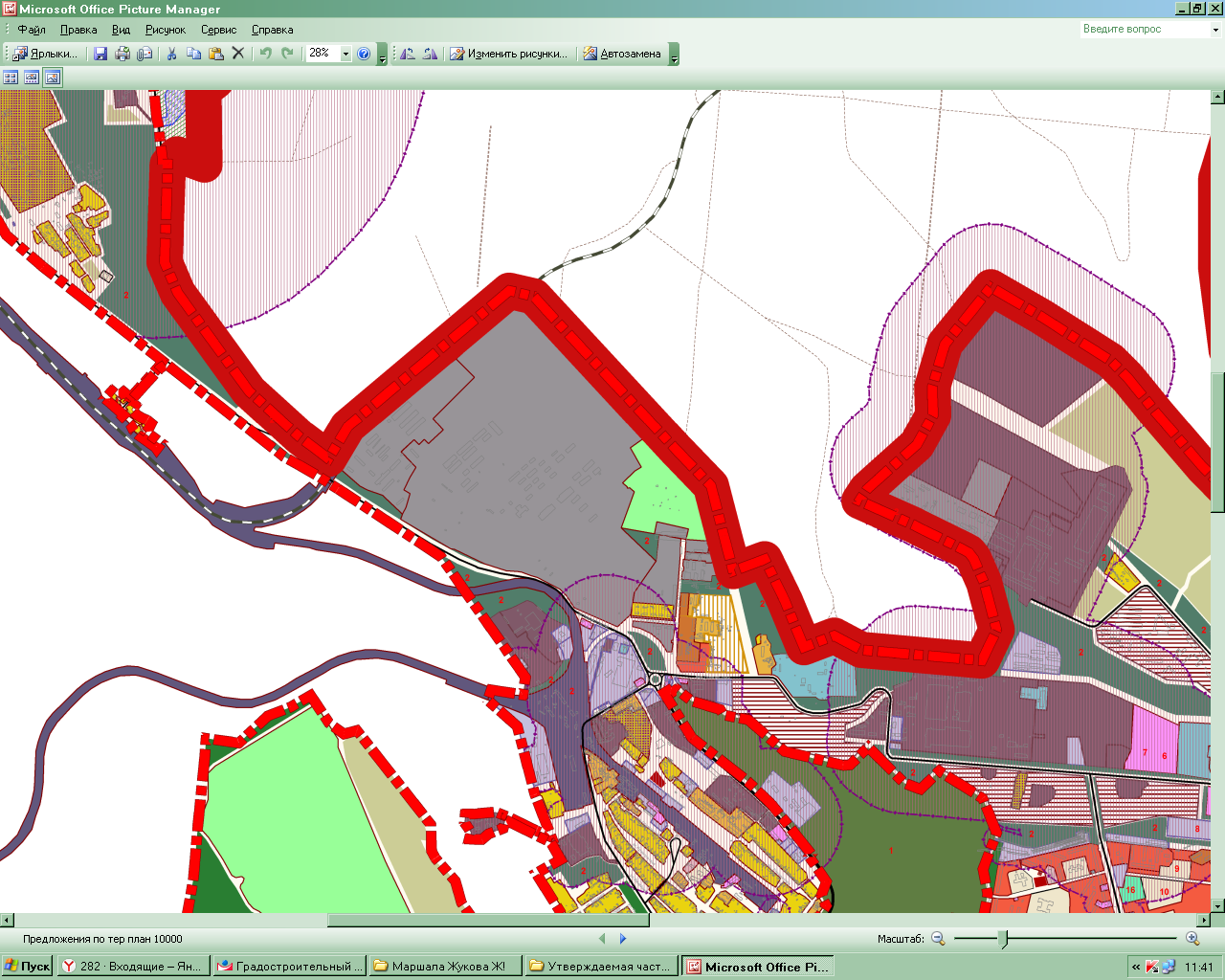 После: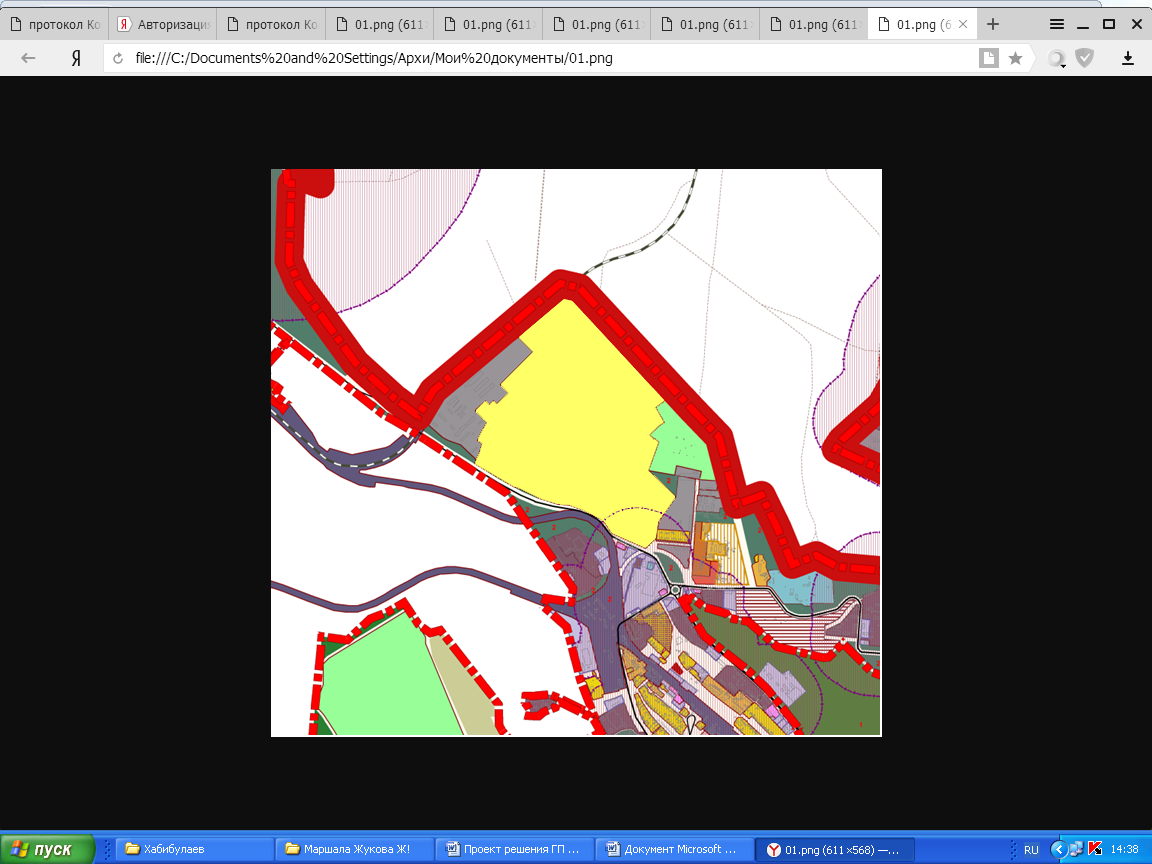 Глава муниципальногообразования  город  Вольск                                                      В.В. Гуменюк